                                           Боевая история моей семьи Мой прадедРассказывал мне о войне,Как в танке сражались,Горели в огне,Теряли друзей,Защищая страну.Победа пришлаВ сорок пятом году!Вечернее небо,Победы салют.Солдаты РоссииНаш сон берегут.Я вырасту –Детям своим расскажу,Как прадеды их защищали Страну!   Мой прадед-участник Великой Отечественной войны. Всех подробностей я не знаю. Свое сочинение я писал на основе воспоминаний бабушки и документов, полученных из архива военкомата.   Мой прадед, Лохматиков Иван Ксенофонтович, родился в 1926г. В первые годы войны он в колхозе убирал с полей хлеб, работал на заводе по изготовлению оружия на фронт. В 1943г ему исполнилось 18 лет и его призвали в ряды Рабоче-крестьянской Красной Армии. Свой боевой путь прадед прошел от д. Клепики до Берлина.Из записей, взятых из архива военкомата, мы узнали, что 25.10.44г  группа сапер выполняла боевую задачу: « Срочно отремонтировать дорогу в районе Имаити и пропустить боевую технику вперед». Саперами было сделано 1100 метров жердевой выстилки шириною в 5 метров. Люди работали всю ночь и без отдыха переключились на выполнение нового задания: «Построить переправу через речку Безымянную в районе д. Гарни». «Приказ вождя для нас закон, умрем, а приказ выполним», сказали саперы, в их числе был мой прадед, рядовой Лохматиков. Работа по строительству переправы проводилась буквально в 300 метрах от переднего края фронта, непосредственно под воздействием артиллерийского огня противника, но несмотря на артобстрел, рядовой Лохматиков со своей группой саперов около трех часов работали, стоя по колено в холодной воде, показывая образец самоотверженной работы. Незадолго до окончания работ враг сделал сильнейший огневой налет на район переправы, где осколком от снаряда был ранен мой прадедушка, но и раненый он продолжал работать. После этого рядовой Лохматиков был представлен к награде медалью «За отвагу».   В январе 1945г прадеда зачислили разведчиком в 1187 стрелковый выборгский полк, где он принимал участие в боях в Восточной Пруссии в районе Земландского полуострова. Иван Лохматиков показал себя смелым, решительным разведчиком. В период боев поставленные перед ним задачи всегда выполнялись точно и в срок. 14.04.1945г  ОН трижды получал задание в разведке переднего края противника, и все три раза это задание им было блестяще выполнено. Взято в плен: 22 немецких солдата и один офицер с радиостанцией.  Орден «Отечественной войны» 2 степени, опять на груди у моего прадеда.   Я горжусь, что одним из людей, защитивших мир, счастье, мое детство, был мой прадед. Мы не должны забывать  ветеранов, отстоявших свободу и независимость нашего народа, должны помнить и быть достойными их подвига.    Подготовил : кадет 8В класса Розов Никита Александрович. 1МКК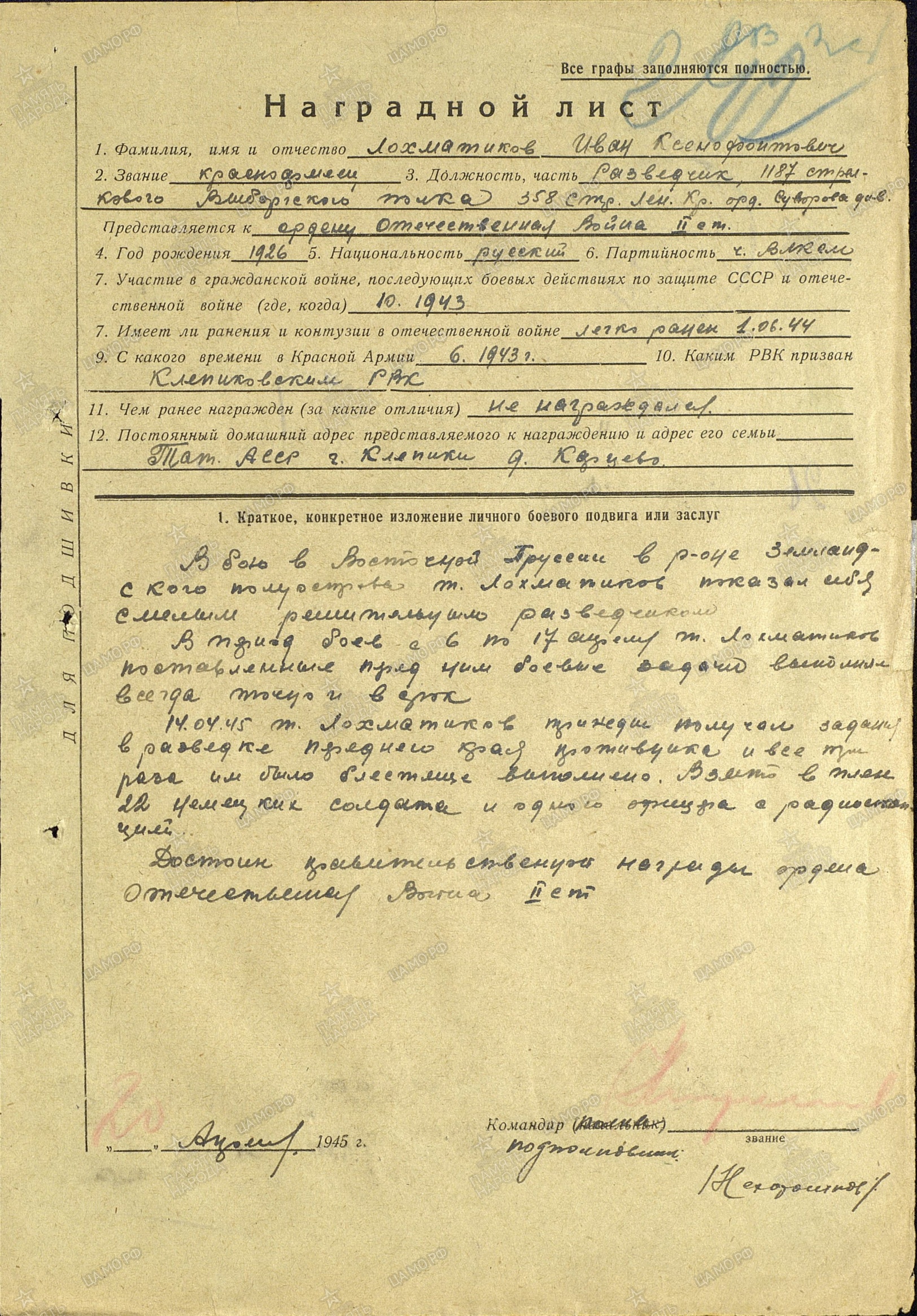 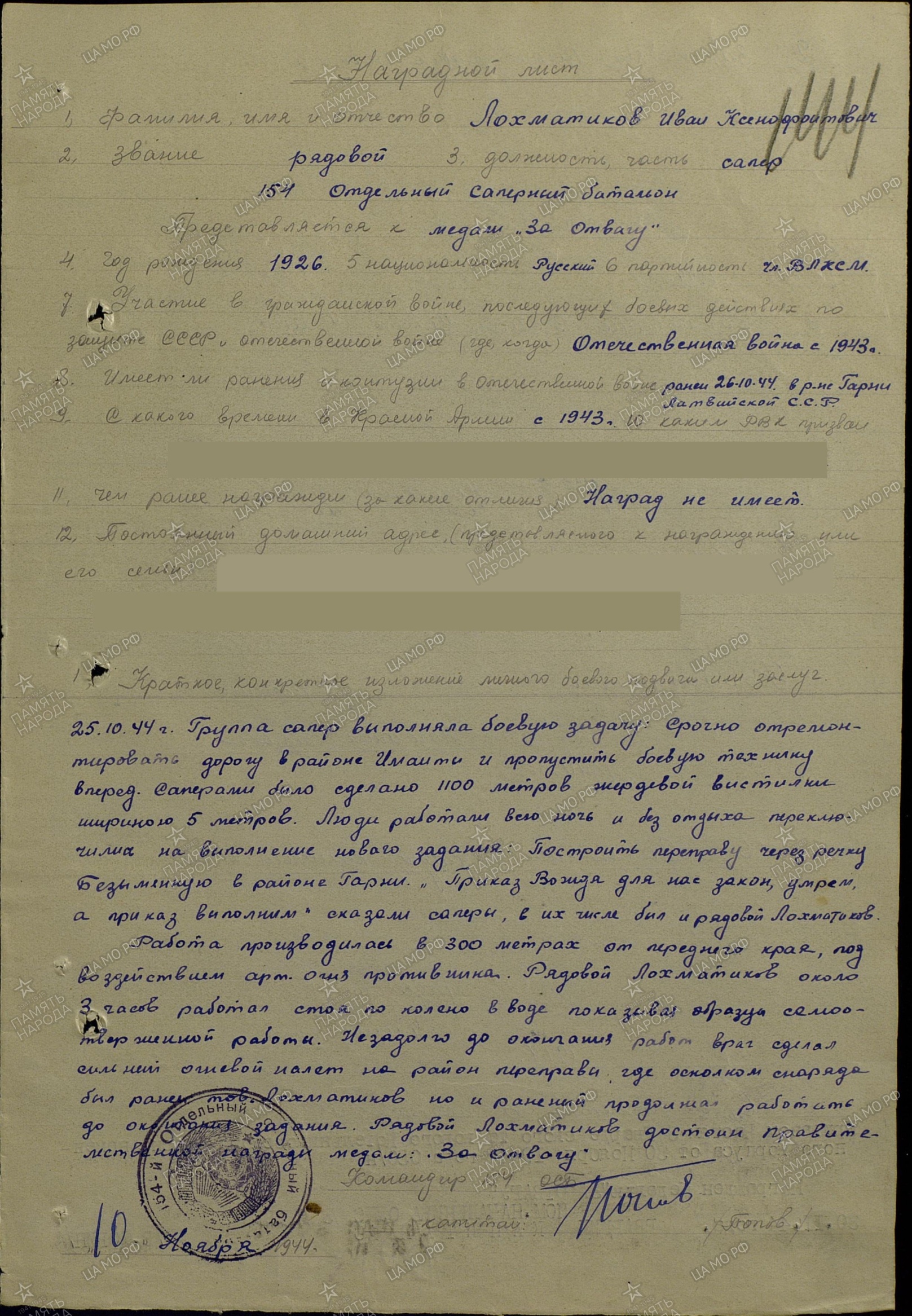 